Pupil VersionMaking the most of Google ClassroomFor each class, you share a Classroom calendar and a Google Calendar with your teacher and classmates.It would be sensible to start your day by looking at your calendar, then completing the work in the order that it is due. You can do this by clicking on the assignment on your calendar; this will take you straight to the instructions / resources for this piece of work.What can you do with calendar?Note: Classroom calendar is available only on computers, not mobile devices. See the end of these instructions how to access a Classroom Calendar on a mobile device.View due dates on your Classroom calendarOn the Classroom calendar, you can see classwork due dates. You can't add any items.Go to classroom.google.com.At the top, click Menu .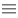 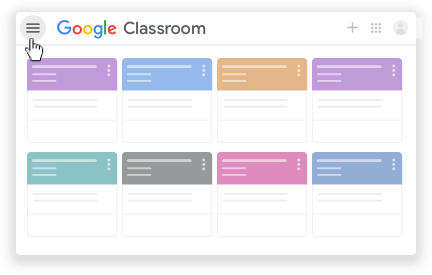 Click Calendar.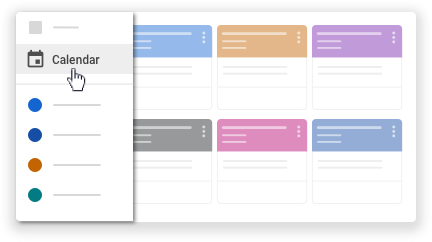 It will look something like this: 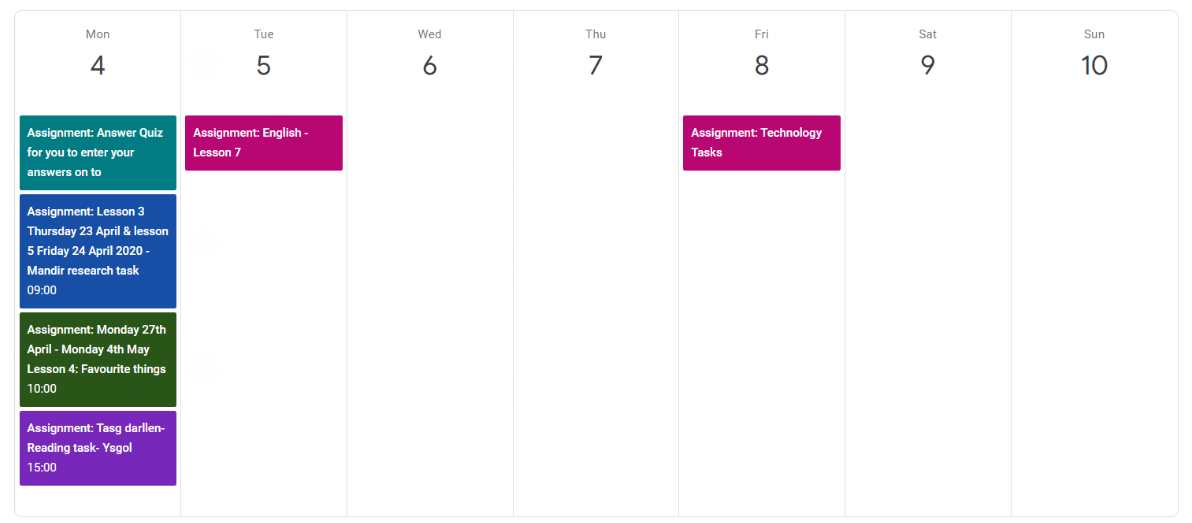 Choose an option:To see past or future work, next to the date, click Back  or Next .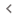 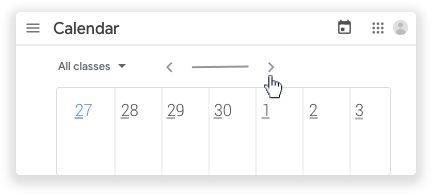 To see assignments for all your classes, click All classes.
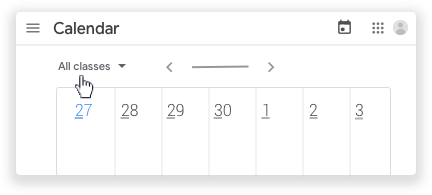 To see assignments for one class, click All classes  select the class.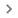 Your calendar is interactive; to open classwork, click an assignment or question. TIP: Print out your calendar weekly, stick it on your wall and cross off the work as you complete it!Using a Mobile DevicePlease note - you can't see automatically see your calendar on the Google Classroom App on phones or Ipads. However, if you download the Google Calendar app onto your phone and  Ipad then you can sync it to your account by following these instructions. This will then show your assignments on your phone: Download Google CalendarOpen Google CalendarIt will ask you if you wish to link the calendar to your Google account. Slide to indicate yes. 
If your assignments are not showing on the calendar straight away, you should:Click the three lines on the LHSClick SHOW MORE underneath REMINDERSYou can then tick the subjects that you want to show up on your calendar. Tip: Only link the classrooms currently being used. For more support with Google classroom visit this link:https://support.google.com/edu/classroom#topic=6020277Google CalendarClassroom calendarView classwork due datesView class eventsAdd personal reminders
only you seeAdd events, such as
study sessionsView classwork due datesClick an item to open it
in Classroom